Рекомендации для родителей (законных представителей) группы №9 Лексическая тема « Цветочная поляна»Беседа:Загадка: Нарядные сестричкиВесь день гостей встречаютПчелок мёдом угощают. (Цветы)- Для чего нужны цветы? (Для красоты, чтобы ими любоваться, и пчелы могли собирать нектар).- А какие бывают цветы? (Цветы бывают садовые, полевые, лесные, комнатные).- Где растут садовые цветы? (В саду, на клумбах).-  Назови садовые цветы. - А где растут полевые, лесные цветы?( В поле, в лесу). - Назови полевые, лесные цветы, которые вы знаете. -Скажи  кто ухаживает за цветами в саду?- А за полевыми?- Какую пользу приносят цветы? - А у нас в группе растут садовые или полевые цветы? -Почему они так называются? (Комнатные цветы- это цветы, которые растут в помещении). - Как ты ухаживаешь за комнатными цветами?загадки: Мы грибы несли в корзинеИ еще цветочек синий.Этот полевой цветок -Тонкий нежный. (василек)Посмотрите - у оградыРасцвела царица сада.Не тюльпан и не мимоза,А в шипах красотка. (роза)Тот, кому уже семь лет,Скажет: "Школа, здравствуй!У меня в руках букет -Праздничные. (астры) "В мае - желтый, а в июле -Он пушистый мячик.На него мы чуть подули -Взвился. (одуванчик)Пышный, круглый, как кочанГоловой нам покачал.Летом расцветает он,Замечательный. (пион)Он растет повсюду летом -В поле и у кочек.Он изящен, фиолетов,Это -. (колокольчик)Стоит в поле кудряшка -Белая рубашка,Сердечко золотое.Что это такое?(Ромашка)- Что такое Красная  книга? (Красная книга- это книга, в которую занесены редкие растения, которых очень мало на земле).Посмотреть эти цветы. - Что нужно делать людям, чтобы редкие цветы и растения не исчезали с нашей Земли? -  Что необходимо  цветам, чтобы они росли? ( Солнце, вода).Математика.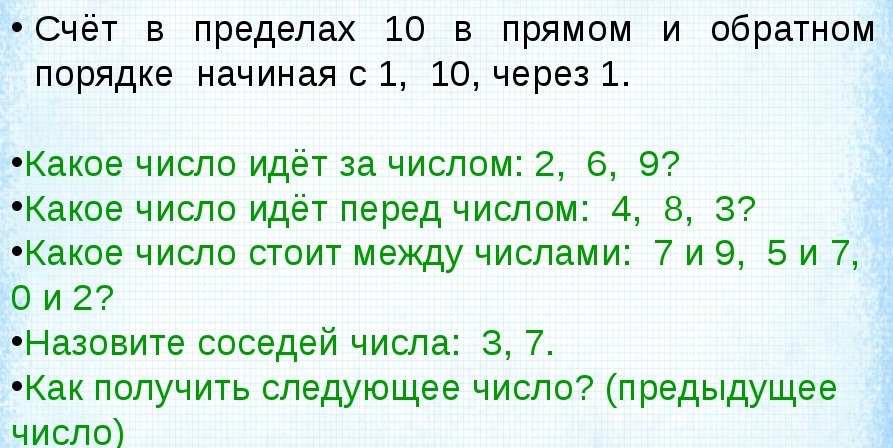 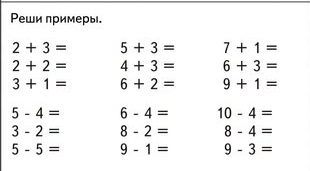 Решить задачу (устно).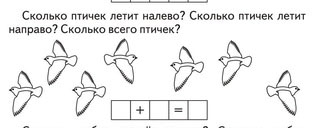 Развитие речи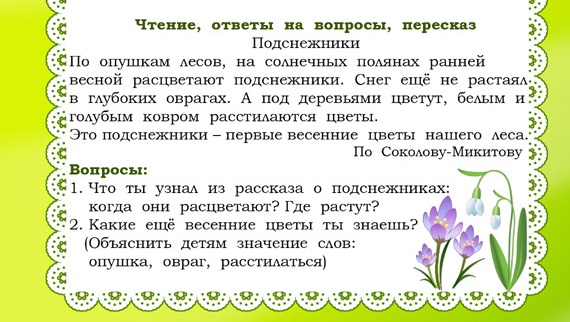 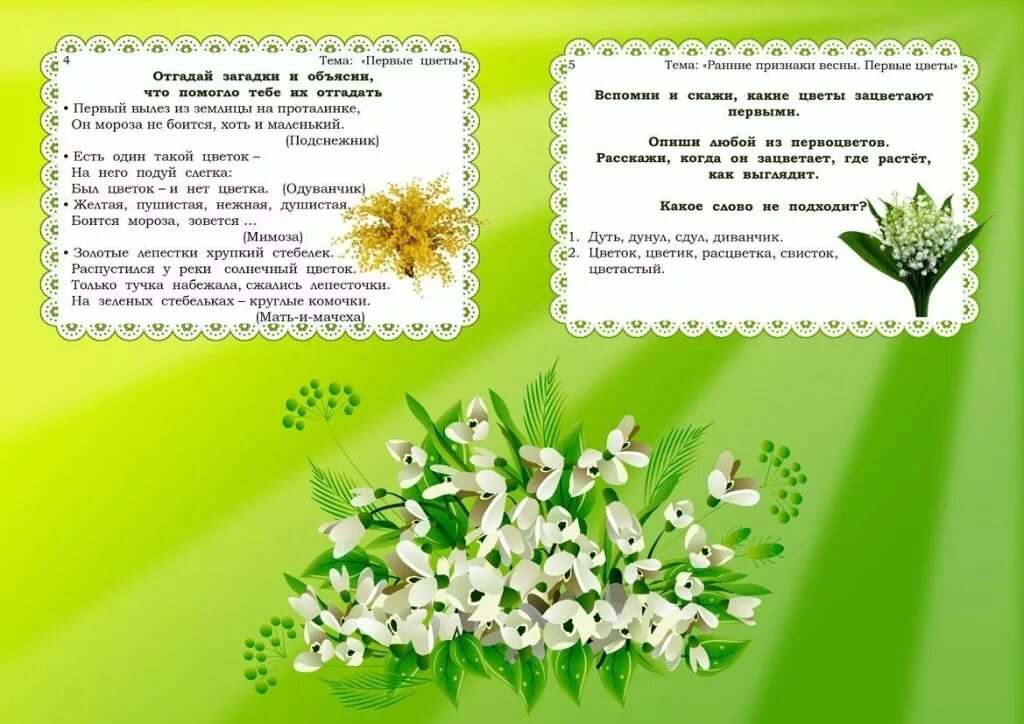 Лепка «Цветок»пример: 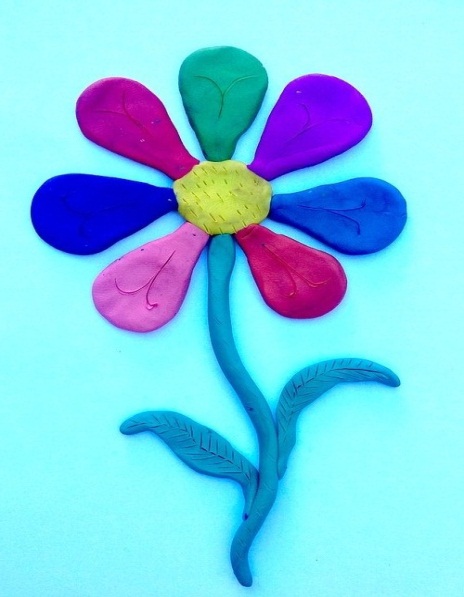 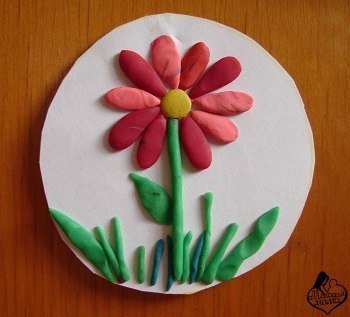 